31.8.2021Kitee, Puhos Oriveden ranta.Osallistujia yhteensä 43 joista 18 naista ja 25 miestä .Joukkueita yhteensä 11 joista naisjoukkueita 5 ja 6 miesjoukkuetta.  NaisetNimi		   Yhdistys		 Saalis    SijoitusMiehet Nimi		Yhdistys	     Saalis          SijoitusArno Turunen                         Polvijärven Es	0Martti Haaranen	         Tohmajärven Es	 	0Pauli Hakkarainen	         Tohmajärven ES		0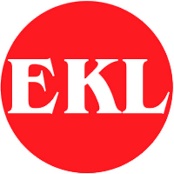 	Pohjois-Karjalan Piiri ry	Joukkue	Miehet	Nimet	                Saalis         Yhteensä       Sijoitus		Pohjois-Karjalan Piiri ry			Joukkue naiset	Nimet		Saalis        Yhteensä  SijoitusPohjois-Karjalan Piiri ry Sirkka KinnunenRääkkylän Es14871Arja TurunenTuupovaaran Es   7662Pirkko AsikainenKiteen Es   7233Liisa KinnunenRääkkylän Es  3384Tuula AsikainenKiteen Es   2295Ritva PajarinenTuupovaaran Es   2286Sirpa TuunanenTuupovaaran Es   193      7Toini RouvinenKiteen Es   1698Rauha PiiroinenTuupovaaran Es   1529Pirkko TurunenTuupovaaran Es   11510Mirja KinnunenRääkkylän Es     7511Salme KarttunenKiteen Es     7312Taimi PirinenTohmajärven Es     5313Anneli MakkonenRääkkylän Es       0Eila HirvonenRääkkylän Es       0Hilkka AsikainenRääkkylän Es       0Saija HaaranenTohmajärven Es       0Pirkko SaukkonenTohmajärven Es       0   Pohjois-Karjalan Piiri ry Heikki MatikainenKontiolahti58341Erkki AsikainenKiteen Es27662Erkki TuunanenTuupovaaran Es22863Seppo VäyrynenJuuan Es19224Onni PiiroinenTuupovaaran Es14905Erkki HietanenKiteen Es11216Matti RätyRääkkylän Es9967Yrjö RyhänenJuuan Es6648Pentti JormanainenTuupovaaran Es6619Simo ValkamaKiteen Es65510Aimo NykänenJuuan Es58811Aimo RautioKiteen Es54712Raimo KokkoRääkkylän Es45713Esa HirvonenRääkkylän Es43014Henrik RantanenRääkkylän Es24215Esko KärkkäinenRääkkylän Es23116Arvo TurunenTuupovaaran Es22117Pentti HirvonenRääkkylän Es19418Mauno LavikainenPolvijärven Es18019Veli HaaranenPolvijärven Es4421Ilmari LehkonenKiteen Es14820Martti Kuronen	Rääkkylän Es2722Rääkkylä 1Martti Räty99645724216954Rääkkylä 1Raimo Kokko99645724216954Rääkkylä 1Henrik Rantanen99645724216954Rääkkylä 2Esa Hirvonen4302311948555Rääkkylä 2Esko Kärkkäinen4302311948555Rääkkylä 2Pentti Hirvonen4302311948555Polvijärvi 1Veli Haaranen4418002246Polvijärvi 1Mauno Lavikainen4418002246Polvijärvi 1Arno Turunen4418002246Tohmajärvi 1Pauli HakkarainenTohmajärvi 1Martti HaaranenTohmajärvi 1Tuupovaara 1Arvo Turunen2211490228639972Tuupovaara 1Onni Piiroinen2211490228639972Tuupovaara 1Erkki Tuunanen2211490228639972Juuka 1Seppo Väyrynen192258866431743Juuka 1Aimo Nykänen192258866431743Juuka 1Yrjö Ryhänen192258866431743Kitee 1Erkki Hietanen11212766547       44341Kitee 1Erkki Asikainen 11212766547       44341Kitee 1Aimo Rautio11212766547       44341Rääkkylä 1Sirkka Kinnunen1487033818251Rääkkylä 1Anneli Makkonen1487033818251Rääkkylä 1Liisa Kinnunen1487033818251Rääkkylä 2Hilkka Asikainen0075754Rääkkylä 2Eila Hirvonen0075754Rääkkylä 2Mirja Kinnunen0075754Tuupovaara 1Ritva Pajarinen22876619311872Tuupovaara 1Arja Turunen22876619311872Tuupovaara 1Sirpa Tuunanen22876619311872Kitee 1Tuula Asikainen22972316911213Kitee 1Pirkko Asikainen22972316911213Kitee 1Toini Rouvinen22972316911213Tohmajärvi 1Saija Haaranen0530535Tohmajärvi 1Taimi Pirinen0530535Tohmajärvi 1Pirkko Saukkonen0530535